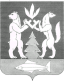 АДМИНИСТРАЦИЯ КРАСНОСЕЛЬКУПСКОГО  РАЙОНАРАСПОРЯЖЕНИЕ«08» ноября 2023 г.			           			                      № 550-Рс. КрасноселькупО внесении изменения в переченьизбирательных участков, участков референдума,образованных на территории муниципального округа Красноселькупский район Ямало-Ненецкого автономного округаНа основании пункта 2, подпункта «д» пункта 2.1 статьи 19 Федерального закона от 12 июня 2002 года № 67-ФЗ «Об основных гарантиях избирательных прав и права на участие в референдуме граждан Российской Федерации», по согласованию с Территориальной избирательной комиссии Красноселькупского района, руководствуясь постановлением Избирательной комиссии Ямало-Ненецкого автономного округа от 15 января 2013 года                       № 61/444-5 «Об установлении единой нумерации избирательных участков, образованных на территории Ямало-Ненецкого автономного округа», Уставом муниципального округа Красноселькупский район Ямало-Ненецкого автономного округа: 1. Внести изменение в Перечень избирательных участков, участков референдума, образованных на территории муниципального округа Красноселькупский район Ямало-Ненецкого автономного округа, утверждённый распоряжением Администрации муниципального образования Красноселькупский район от 15 января 2013 года № Р-5 «Об образовании избирательных участков, участков референдума на территории муниципального образования Красноселькупский район Ямало-Ненецкого автономного округа», изложив его в редакции согласно приложению к настоящему распоряжению. 2. Отделу делопроизводства Администрации Красноселькупского района направить настоящее распоряжение в Избирательную комиссию Ямало-Ненецкого автономного округа, Территориальную избирательную комиссию Красноселькупского района. 3. Опубликовать настоящее распоряжение в газете «Северный край». 4. Контроль за исполнением настоящего распоряжения возложить на заместителя Главы Администрации Красноселькупского района.Глава  Красноселькупского района			                                  Ю.В. Фишер			ПриложениеУТВЕРЖДЁНраспоряжением Администрации Красноселькупского районаот «08» ноября 2023 г. № 550-РПЕРЕЧЕНЬизбирательных участков, участков референдума,образованных на территории муниципального округа Красноселькупский район Ямало-Ненецкого автономного округа№ п/пНомер избирательного участкаГраницы избирательного участкаМесто нахождения помещения для голосования12341.201село Красноселькуп в границах:ул.Брусничная, ул.Комсомольская, ул.Набережная, ул.Нагорная, ул.Полярная, ул.Советская, ул.Строителей, ул.Энергетиков, ул.Энтузиастов, ул.40 лет Победы, пер. Таежныйсело Красноселькуп, ул. Полярная, 18 (Культурно-спортивный комплекс «Ямалец»)   2.202село Красноселькуп в границах:ул.Авиаторов, ул.Березовая, ул.Восточная, ул.Геологоразведчиков, ул.Дзержинского, ул.Ленина, ул.Лесная, ул.Мамонова, ул.Молодежная, ул.Сайготина, ул.Сидорова, ул.Хвойная, ул.70 лет Октября, пер. Северный, мкр. Куниной, Промышленная зона;село Красноселькуп, ул. Полярная, 18 (Культурно-спортивный комплекс «Ямалец»)  3.203село Толька;село Киккиаккисело Толька, улица Центральная, дом 24(муниципальное учреждение культуры  «Централизованная клубная система»)4.204село Раттасело Ратта, улица Центральная, дом 2(муниципальное учреждение культуры «Централизованная клубная система» филиал Сельский Дом культуры с. Ратта)